Subject:  Submission of manuscript Dear Editor-in-Chief, I’m [Type your Full Name], [on behalf of my co-authors], I wish to submit a manuscript as , entitled “[Title of the Article]” for consideration for publication in the North African Journal of Food and Nutrition Research (NAJFNR). This article [mention the importance of this article, like why do you think this article is suitable for the publication what new things it adds to the existing literature and so on and mention potential benefit to the reader]. There areNo. of Figures No. of Tables  Other related info if any: Name: 			Full NameAffiliation:		Designation and your affiliationPostal Address: 		Complete address for effective communicationPhone No: 		Easily available Phone or Mobile no.Email:		 	Working, regular Email to reach you quicklySincerely yours,Corresponding author: 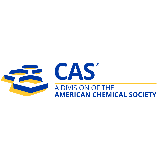 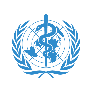 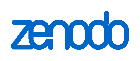 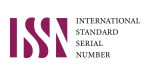 